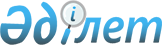 Қазақстан Халықтары ассамблеясының үшiншi сессиясын шақыру туралыҚазақстан Республикасы Президентiнiң өкiмi 1996 жылғы 2 сәуiрдегi N 2924



          1. Қазақстан Халықтары ассамблеясының үшiншi сессиясы 1996 жылғы




29 сәуiрде Алматы қаласында шақырылсын.
     Сессияның күн тәртiбiне мемлекетаралық интеграцияны тереңдетуге,
республиканың егемендiгiн нығайтуға және Қазақстан патриотизмiн
қалыптастыруға байланысты мәселелер енгiзiлсiн.
     2. Қазақстан Республикасының Үкiметi, Қазақстан Халықтары
ассамблеясының Атқарушы хатшылығы Қазақстан Халықтары ассамблеясының
үшiншi сессиясын өткiзуге байланысты мәселелердi қарап, шешетiн
болсын.
     Қазақстан Республикасының
          Президентi
      
      


					© 2012. Қазақстан Республикасы Әділет министрлігінің «Қазақстан Республикасының Заңнама және құқықтық ақпарат институты» ШЖҚ РМК
				